Informativa in materia di trattamento di dati personali e sensibili ai sensi del Regolamento UE 2016/679 e D.Lgs. 101/2018:Il progetto “Educare insieme” consiste in interventi educativi in classe da parte di esperti incaricati dall’Associazione Forma Mentis; la finalità degli interventi è: offrire un progetto educativo di potenziamento della socialità, di educazione all’ affettività. I dati forniti sono direttamente connessi allo svolgimento degli interventi erogati presso la Scuola secondaria.Il consenso al trattamento dei dati è obbligatorio per la fornitura della prestazione. L’eventuale mancato conferimento comporta l’impossibilità degli operatori di prestare il servizio di supporto nella classe. I dati saranno trattati ai sensi della normativa vigente, Regolamento UE 2016/679 in materia di protezione dei dati personali ivi compresi i dati sensibili:1.Il Regolamento UE 2016/679 (di seguito GDPR) prevede e rafforza la protezione e il trattamento dei dati personali alla luce dei principi di correttezza, liceità, trasparenza, tutela della riservatezza e dei diritti dell’interessato in merito ai propri dati. In particolare, i dati denominati sensibili (art.26) possono essere oggetto di trattamento solo con il consenso scritto dei genitori del minore, secondo quanto previsto dall’Autorizzazione n. 2/2005 del Garante per la protezione dei dati personali.  2. Gli esperti incaricati: la psicologa, dott.ssa Chiara Silva,la psicologa, Dott.ssa Anna Faragò e l’educatrice professionale Dott.ssa Maddalena Allievi sono  titolari del trattamento dei seguenti dati raccolti per lo svolgimento dell’incarico in oggetto: dati anagrafici, di contatto, dati personali. L’insieme dei dati professionali sono trattati secondo tutti i principi del GDPR e gestiti/dovuti secondo quanto previsto dal Codice Deontologico degli Psicologi Italiani.3. I dati personali saranno sottoposti a modalità di trattamento sia cartaceo sia elettronico e/o automatizzato, quindi con modalità sia manuali che informatiche. In ogni caso saranno adottate tutte le procedure idonee a proteggerne la riservatezza, nel rispetto delle norme vigenti e del segreto professionale. Il trattamento dei dati sensibili viene effettuato direttamente dalle esperte, la psicologa dott.ssa Chiara Silva, Dott.ssa Anna Faragò e l’educatrice professionale Maddalena Allievi sotto la loro responsabilità, nel rispetto delle norme vigenti, con particolare riferimento agli obblighi del segreto professionale.  4. Saranno utilizzate adeguate misure di sicurezza al fine di garantire la protezione, la sicurezza, l’integrità e l’accessibilità dei dati personali. 5. I dati personali verranno conservati solo per il tempo necessario al conseguimento delle finalità per le quali sono stati raccolti o per qualsiasi altra legittima finalità a essi collegata. 6. I dati personali che non siano più necessari, o per i quali non vi sia più un presupposto giuridico per la relativa conservazione, verranno anonimizzati irreversibilmente o distrutti in modo sicuro. 7. I tempi di conservazione seguiranno i termini di legge. 8. I dati personali potrebbero dover essere resi accessibili alle Autorità Sanitarie e/o Giudiziarie sulla base di precisi doveri di legge. In tutti gli altri casi, ogni comunicazione potrà avvenire solo previo esplicito consenso. 9. Responsabile del trattamento è il Dirigente Scolastico prof.ssa Maria Giuseppa Bizzarro. 10. Il Responsabile esterno del trattamento dati è l’Associazione Forma Mentis con sede in Milano, via Neera 46, in persona del Presidente Legale rappresentante dott. Eugenio Rossi.  Responsabile protezione dati d’Istituto è l’azienda Frareg10. Sarà possibile all’interessato esercitare i diritti di cui agli articoli da 15 a 22 del GDPR (come ad es. accesso, rettifica, cancellazione, limitazione del trattamento). Nel caso di specie sarà onere del professionista verificare la legittimità delle richieste fornendo riscontro, di regola, entro 30 giorni.  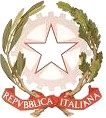 ISTITUTO COMPRENSIVO “F.LLI CERVI”Sede direzione Via Monte Generoso, 5 20812 LIMBIATE (MB) - Tel. 0299097421- 029960677C.F. 91132080150 COD.MIN. MBIC8GA00A cod. univoco UF5AEKMBIC8GA00A@istruzione.it - MBIC8GA00A@pec.istruzione.it sito: www.iccervilimbiate.gov.it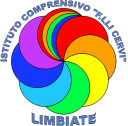 